Modello di modulo Di controllo delle modifiche      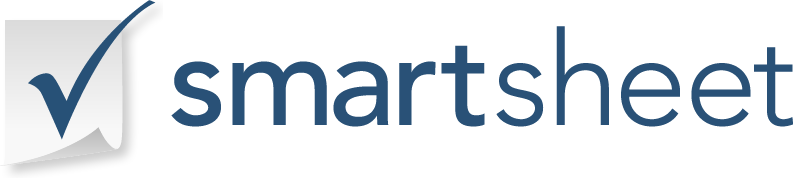 TITOLO DEL PROGETTOTITOLO DEL PROGETTOSPONSOR DEL PROGETTOSPONSOR DEL PROGETTORICHIESTA DI MODIFICARICHIESTA DI MODIFICARICHIESTA DI MODIFICARICHIESTA DI MODIFICARICHIESTA DI MODIFICARICHIESTA DI MODIFICARICHIESTA DI MODIFICANOME DELL'ORIGINATOREDATA DELLA RICHIESTADATA DELLA RICHIESTAINFORMAZIONI DI CONTATTO DELL'ORIGINATORECAMBIARE NUMERO IDCAMBIARE NUMERO IDARTICOLI DA MODIFICARERIFERIMENTO(I) ARGOMENTO(I)RIFERIMENTO(I) ARGOMENTO(I)CAMBIA DESCRIZIONEINCIDENZA FINANZIARIA STIMATAINCIDENZA FINANZIARIA STIMATAIMPATTO STIMATO SULLA TEMPISTICAPRIORITÀ / VINCOLIPRIORITÀ / VINCOLIVALUTAZIONE DELLE MODIFICHEVALUTAZIONE DELLE MODIFICHEVALUTAZIONE DELLE MODIFICHEVALUTAZIONE DELLE MODIFICHEVALUTAZIONE DELLE MODIFICHEVALUTAZIONE DELLE MODIFICHEVALUTAZIONE DELLE MODIFICHEASPETTI INTERESSATIASPETTI INTERESSATIASPETTI INTERESSATILAVORO RICHIESTOLAVORO RICHIESTOLAVORO RICHIESTOLAVORO RICHIESTORICHIESTE CORRELATEDATA DI VALUTAZIONEDATA DI VALUTAZIONENOME DEL VALUTATOREFIRMA DEL VALUTATOREFIRMA DEL VALUTATOREAPPROVAZIONE DELLE MODIFICHEAPPROVAZIONE DELLE MODIFICHEAPPROVAZIONE DELLE MODIFICHEAPPROVAZIONE DELLE MODIFICHEAPPROVAZIONE DELLE MODIFICHEAPPROVAZIONE DELLE MODIFICHEAPPROVAZIONE DELLE MODIFICHEACCETTATO - RIFIUTATO - TRATTENUTOACCETTATO - RIFIUTATO - TRATTENUTOACCETTATO - RIFIUTATO - TRATTENUTODATA DI APPROVAZIONEDATA DI APPROVAZIONEAPPROVATO DAFIRMAFIRMACOMMENTIMODIFICA IMPLEMENTAZIONEMODIFICA IMPLEMENTAZIONEMODIFICA IMPLEMENTAZIONEMODIFICA IMPLEMENTAZIONEMODIFICA IMPLEMENTAZIONEMODIFICA IMPLEMENTAZIONEMODIFICA IMPLEMENTAZIONEBENEIMPLEMENTATOREIMPLEMENTATOREDATA DI ESECUZIONEFIRMAFIRMACAMBIARE NUMERO IDAUTHORIZERCAMBIA DESCRIZIONEDATA DI VALUTAZIONEDATA DI VALUTAZIONEDATA DI APPROVAZIONEDATA DI ESECUZIONE